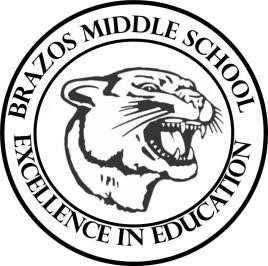 Teacher_Chris Stanley 7th grade Social Studies 2023 Week 21 – 4th 6 Weeks January 22nd – 26thMonday 	 Thursday 	 TLW: identify and analyze the end ofthe Republic of TexasJoint ResolutionUS offerAnnexationVote for AnnexationTLW: identify and analyze a new stategovernment.7.1A, 7.1BState government questionsTuesday 	 Friday 	 TLW: identify and analyze the end ofthe Republic of TexasJoint ResolutionUS offerAnnexationVote for AnnexationGo over guided notesStudents work on End of RepublicQuestions and Foreign PolicyQuestions7.1A, 7.1BTLW: identify and analyze theMexican-American WarCausesEventsResults7.4CTimeline of EventsQuestionsWednesday 	 TLW: identify and analyze the debateover the annexation of Texas.Political cartoon of marriage of Texas.Debate issues of annexationFinish up worksheet from Yesterday.Vocabulary chapter 15Quiz - Tuesday- January 30 7.1A, 7.1B, 7.4B